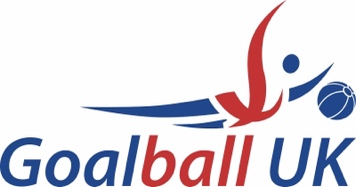 Physiotherapist (Goalball)Renumeration: £100 - £125 day rate (depending on experience)Contract: Self Employed.Commitment: 10 weekend training camps and approximately 10 – 30 travel days depending on competition calendar.Location: Training camps predominantly based in Birmingham.The Opportunity…Goalball UK has an exciting opportunity for a Physiotherapist looking to work within an elite disability sport environment as part of a multi-disciplinary team within or GB Women’s programme. It is an exciting time to join Goalball UK and our Women’s programme, as they have just finished 7th at the World Championships, our best ever placing, and 2023 will see us compete at the IBSA World Games and European Championships. Both these events offer a qualification opportunity for the Paris 2024 Paralympic Games.Working PatternThe Goalball UK programme operates a camp-based model, which affords some flexibility to how this role may be fulfilled to suit both the needs of the programme and the successful candidate. There will be a need for a physical presence at camps and competitions and a requirement to travel nationally & internationally as part of this role, with circa 10-30 international travel days, depending on competition programme. This varies year on year depending on the cycle.A snapshot of the role…This role offers an exciting opportunity for a suitably qualified and experienced physiotherapist to take on a lead role in the development and delivery of athlete health services in Goalball. This role will provide physiotherapy support services to elite athletes in the lead up to Paris 2024 and beyond. Working collaboratively across the interdisciplinary support team, the position will be responsible for leading the strategic development and evaluation of physical health services across the programme. The successful candidate will be accountable for the delivery of physiotherapy provision across the GB athletes competing internationally and will lead the delivery of athlete management and rehabilitation strategies. If you feel you can bring the expertise, we require to help us shape our future, we very much look forward to hearing from you.Application Method: CV and Covering LetterTo be considered for this opportunity, you will be required to send a CV and Covering Letter to Gary Fraser, High Performance Lead gary.fraser@goalballuk.comFor any further information on the role or for an informal discussion please contact gary.fraser@goalballuk.comKey Dates for ApplicantsClosing Date: Noon on Monday 6 February 2023Interview Date: TBC following closing dateJob DescriptionWork collaboratively with the High Performance Lead, Performance Coaches and wider performance support team, ensuring an inter-disciplinary approach to optimise athlete health.Work independently at training and competition locations both nationally and internationally.To undertake comprehensive clinical assessments using clinical reasoning skills to establish accurate diagnosis.Adapt assessments and treatments appropriately to fit the needs of athletes' with a visual impairment.To accept responsibility for case load, ensuring a high standard of care of all players.To guide and update the Head Coach on player management as requiredLead innovative, performance-focussed, evidence-based approaches to improve ‘return to performance’ outcomes across the programme.To maintain comprehensive, accurate, confidential and contemporaneous medical and patient records in a timely fashion.To ensure that patient confidentiality and dignity is maintained at all times and to observe strict confidentiality in respect of all information about players or matters relating to Goalball UK.To maintain a safe working environment and comply with Health and Safety requirements and associated procedures, including accident reporting.To take responsibility for own Continuous Professional Development through self-directed learning and reflective practice in line with Clinical Governance and Health Professions Council standards.To maintain registration with Health Professions Council, adhering to standards of conduct, performance and ethics.To undertake such other duties as might reasonably be required from time to time.To communicate with players in a professional manner to maximise the effectiveness of treatment modalities.To collaborate with other members of staff to support players when required.Work collaboratively with the High Performance Lead, Performance Coaches and wider performance support team, ensuring an inter-disciplinary approach to optimise athlete health.Work independently at training and competition locations both nationally and internationally.To undertake comprehensive clinical assessments using clinical reasoning skills to establish accurate diagnosis.Adapt assessments and treatments appropriately to fit the needs of athletes' with a visual impairment.To accept responsibility for case load, ensuring a high standard of care of all players.To guide and update the Head Coach on player management as requiredLead innovative, performance-focussed, evidence-based approaches to improve ‘return to performance’ outcomes across the programme.To maintain comprehensive, accurate, confidential and contemporaneous medical and patient records in a timely fashion.To ensure that patient confidentiality and dignity is maintained at all times and to observe strict confidentiality in respect of all information about players or matters relating to Goalball UK.To maintain a safe working environment and comply with Health and Safety requirements and associated procedures, including accident reporting.To take responsibility for own Continuous Professional Development through self-directed learning and reflective practice in line with Clinical Governance and Health Professions Council standards.To maintain registration with Health Professions Council, adhering to standards of conduct, performance and ethics.To undertake such other duties as might reasonably be required from time to time.To communicate with players in a professional manner to maximise the effectiveness of treatment modalities.To collaborate with other members of staff to support players when required.Competency AreaEssential / DesirableQualificationsDegree in Physiotherapy (BSc Hons, 2nd Class or above)EssentialMembership of the Chartered Society of Physiotherapy (MCSP) and registered with the Health and Care Professions Council (HCPC)EssentialPre-Hospital Immediate Care in Sports (PHICIS) or equivalent (or willing to complete)EssentialPersonal indemnity insurance to treat/advise goalball playersEssentialExperience A minimum of 3 years post-graduate clinical experience in the provision of physiotherapy services. EssentialSignificant leadership experience (e.g. leading and implementing clinical change, strategic service development, and practice in the supervision and mentorship of others). EssentialComprehensive experience navigating highly complex working environments and cultures, establishing effective working relationships across a diverse range of stakeholders.EssentialExtensive experience evaluating complex clinical and performance problems and developing impactful solutions through interdisciplinary collaboration and innovation.EssentialExperience in planning and delivering rehabilitation and prehabilitation programmes for elite athletes.EssentialExperience of working as a first responder in acute medical and trauma emergency management situations.DesirableExperience working within a sporting environmentDesirableThe willingness to travel with a team to major international competitions at senior level.EssentialExperience working with female athletes.DesirableKnowledge and SkillsComprehensive understanding of specialist technical skills and knowledge underpinning the delivery of physiotherapy and rehabilitation (Including: clinical reasoning, rehabilitation EssentialHaving the willingness to engage with and support athletes with a visual impairment.EssentialPassionate about making a difference in disability sport.EssentialAbility to evaluate and communicate complex data in terms that are easily understood by a wide range of audiences.EssentialSkilled in building and maintaining productive relationships with colleagues and stakeholders EssentialRecognition of the importance of promoting and supporting equality, safeguarding and anti-doping within sport.EssentialMay be required to work with athletes under 18 (DBS check required)Yes